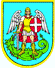 REPUBLIKA HRVATSKAOSJEČKO-BARANJSKA ŽUPANIJAGRAD DONJI MIHOLJACKLASA: 333-01/19-02/4URBROJ: 2115/01-03-19-2Evidencijski broj nabave: OT-02/2019DOKUMENTACIJA  O NABAVIOTVORENI POSTUPAK JAVNE NABAVEZIPi –IZGRADNJA POSLOVNE INFRASTRUKTURE U INDUSTRIJSKOJ ZONI JANJEVCINABAVA MALE VRIJEDNOSTIDonji Miholjac, listopad 2019. godineSadržaj:1.	OPĆI PODACI	51.1.	Podaci o Naručitelju i osobi zaduženoj za komunikaciju s gospodarskim subjektima	51.2.	Procijenjena vrijednost nabave	51.3.	Vrsta ugovora o javnoj nabavi	61.4.	Vrsta postupka javne nabave	61.5.	Sukob interesa	62.	PODACI O PREDMETU NABAVE	62.1.	Opis predmeta nabave, tehničke specifikacije i količina predmeta nabave	62.2.	Podjela predmeta nabave na grupe	72.3.	Mjesto izvršenja	82.4.	Rok za izvršenje radova i duljina trajanja ugovora	83.	OSNOVE ZA ISKLJUČENJE GOSPODARSKOG SUBJEKTA	83.1.	Nekažnjavanje	83.1.1.	(Poslovni nastan) je gospodarski subjekt	8osoba koja je član upravnog, upravljačkog ili nadzornog tijela ili ima ovlasti zastupanja, donošenja odluka ili nadzora toga gospodarskog subjekta i koja je državljanin Republike Hrvatske pravomoćnom presudom osuđena za:	83.1.2. (Bez poslovnog nastana) je gospodarski subjekt	93.2.	Ispunjene obveze plaćanja dospjelih poreznih obveza i obveza za mirovinsko i zdravstveno osiguranje	113.3.	Ostale osnove za isključenje gospodarskog subjekta	124.	KRITERIJI ZA ODABIR GOSPODARSKOG SUBJEKTA (UVJETI SPOSOBNOSTI)	134.1.	SPOSOBNOST ZA OBAVLJANJE PROFESIONALNE DJELATNOSTI	134.1.1.	Gospodarski subjekt mora dokazati svoj upis u sudski, obrtni, strukovni ili drugi odgovarajući registar	134.2.	EKONOMSKA I FINANCIJSKA SPOSOBNOST	134.2.1.	Gospodarski subjekt mora dokazati da ima minimalni godišnji promet	134.3.	TEHNIČKA I STRUČNA SPOSOBNOST	144.3.1.	Gospodarski subjekt mora dokazati da je u godini u kojoj je započeo postupak javne nabave (2019.) i tijekom pet godina koje prethode toj godini (2018., 2017., 2016., 2015., 2014.) izveo radove iste ili slične predmetu nabave	144.3.2.	Gospodarski subjekt mora dokazati da ima na raspolaganju tehničke stručnjake	14Gospodarski subjekt se za dokazivanje sposobnosti iz ove točke može osloniti na sposobnost drugih subjekata radi dokazivanja ispunjavanja kriterija vezanih za obrazovne i stručne kvalifikacije sukladno članku 268. stavak 1. točka 8. Zakona o javnoj nabavi ili uz relevantno stručno iskustvo, samo ako će ti subjekti pružati usluge za koje se ta sposobnost traži.	165.	OSLANJANJE NA SPOSOBNOST DRUGIH GOSPODARSKIH SUBJEKATA	166.	EUROPSKA JEDINSTVENA DOKUMENTACIJA O NABAVI (e-ESPD)	177.	PROVJERA ISTINITOSTI PODATAKA	188.	JAMSTVO ZA OZBILJNOST PONUDE	189.	SADRŽAJ I NAČIN IZRADE PONUDE	1810.	TAJNOST PODATAKA	1911.	NAČIN DOSTAVE PONUDA	1911.1.	Elektronička dostava ponude	1911.2.	Dostava dijela/dijelova ponude u zatvorenoj omotnici	2012.	IZMJENA PONUDE I ODUSTAJANJE OD PONUDE	2113.	DOPUSTIVOST VARIJANTI  PONUDA	2114.	NAČIN ODREĐIVANJA CIJENE PONUDE	2115.	TROŠAK PONUDE	2116.	JEZIK PONUDE	2217.	ROK VALJANOSTI PONUDE	2218.	KRITERIJ ZA ODABIR PONUDE	2219.	ZAJEDNICA  GOSPODARSKIH SUBJEKATA	2320.	PODUGOVARATELJI	2421.	PREUZIMANJE DOKUMENTACIJE O NABAVI	2522.	ROK, NAČIN I UVJETI PLAĆANJA	2523.	JAMSTVO ZA UREDNO ISPUNJENJE UGOVORA	2524.	JAMSTVO ZA OTKLANJANJE NEDOSTATAKA U JAMSTVENOM ROKU	2525.	ODREDBE O UGOVORNOJ KAZNI	2626.	ZAHTJEVI ZA DODATNIM INFORMACIJAMA, OBJAŠNJENJIMA ILI IZMJENAMA U VEZI S DOKUMENTACIJOM O NABAVI	2627.	OTVARANJE PONUDA	2728.	ROK ZA DONOŠENJE ODLUKE O ODABIRU ILI ODLUKE O PONIŠTENJU POSTUPKA JAVNE NABAVE	2729.	UVJETI I IZMJENE UGOVORA	2730.	POUKA O PRAVNOM LIJEKU	28PRILOG I - Troškovnik	29PRILOG II. – Standardni obrazac za europsku jedinstvenu dokumentaciju o nabavi (e-ESPD)	30PRILOG III – Izjava o nekažnjavanju	31PRILOG IV - Izjava o ukupnom prometu gospodarskog subjekta	33Prilog V -  Popis izvršenih radova	34PRILOG VI – Izjava o jamstvenom roku	35PRILOG VII – Izjava	36Sukladno članku 2, Pravilnika o dokumentaciji o nabavi te ponudi o postupcima javne nabave (Narodne novine RH broj 65/2017) izrađena je ova Dokumentacija o nabavi.OPĆI PODACIPodaci o Naručitelju i osobi zaduženoj za komunikaciju s gospodarskim subjektima Podaci o javnom naručiteljuNaziv:            Grad Donji MiholjacSjedište:         Vukovarska 1, Donji MiholjacOIB:               49744793900Telefon:         +385 31631161 Telefaks:        +385 31631160URL:              www.donjimiholjac.hr e-mail:            info@donjimiholjac.hr Osoba zadužena za kontaktKontakt osoba: Anela Šovagović, Ivana AlšićTelefon: +385 31630944 Telefax: +385 31630943 e-mail: mpc.miholjac@gmail.com Komunikacija i svaka druga razmjena informacija između Naručitelja i ponuditelja obavlja se isključivo na hrvatskom jeziku, elektroničkim sredstvima komunikacije sukladno članku 59. Zakona o javnoj nabavi („Narodne novine“, broj: 120/16), dalje u tekstu: ZJN 2016, putem elektroničke pošte osoba zaduženih za komunikaciju s ponuditeljima. Za vrijeme roka za dostavu ponuda gospodarski subjekti mogu zahtijevati dodatne informacije, objašnjenja ili izmjene u vezi s dokumentacijom o nabavi ovog predmeta nabave. Naručitelj će odgovoriti na svaki pojedinačni pravodoban zahtjev na hrvatskom jeziku i odgovor staviti na raspolaganje najkasnije tijekom četvrtog dana prije dana u kojem ističe rok za dostavu ponuda. Odgovori će se staviti na raspolaganje gospodarskim subjektima na istovjetan način kao i osnovna dokumentacija o nabavi, putem EOJN RH. Pravodobnim se smatra onaj zahtjev koji je dostavljen naručitelju najkasnije tijekom šestog dana prije dana u kojem ističe rok za dostavu ponuda.Naručitelj je sukladno članku 198. Zakona o javnoj nabavi proveo analizu tržišta putem modula za prethodno savjetovanje unutar Elektroničkog oglasnika javne nabave Republike Hrvatske u Narodnim novinama (u daljnjem tekstu EOJNRH).Obzirom da na dokumentaciju o nabavi nije bilo prijedloga ni primjedbi zainteresiranih gospodarskih subjekata, Naručitelj je izradio izvješće o provedenom prethodnom savjetovanju sa zainteresiranim gospodarskim subjektima te ga objavio na sljedećoj internetskoj stranici: https://eojn.nn.hr. Procijenjena vrijednost nabaveProcijenjena vrijednost nabave bez PDV-a: 11.630.855,97 kn  Vrsta ugovora o javnoj nabaviEvidencijski broj nabave: OT-02/2019Ugovor o javnoj nabavi radova. Naručitelj će s odabranim ponuditeljem sklopiti ugovor o građenju.Vrsta postupka javne nabaveOtvoreni postupak javne nabave male vrijednosti.Elektronička dražba se ne provodi.Ne uspostavlja se dinamički sustav nabave.Naručitelj je sukladno članku 198. Zakona o javnoj nabavi proveo analizu tržišta putem modula za prethodno savjetovanje unutar Elektroničkog oglasnika javne nabave Republike Hrvatske u Narodnim novinama (u daljnjem tekstu EOJNRH).Razmotrivši prijedloge i primjedbe zainteresiranih gospodarskih subjekata Naručitelj/ Obzirom da na dokumentaciju o nabavi nije bilo prijedloga ni primjedbi zainteresiranih gospodarskih subjekata Naručitelj je izradio izvješće o prihvaćenim i neprihvaćenim primjedbama i prijedlozima te ga objavio na sljedećoj internetskoj stranici: https://eojn.nn.hr.Sukob interesaU smislu članka 80. Zakona o javnoj nabavi („Narodne novine“ 120/2016) GRAD Donji Miholjac ne smije sklapati ugovore o javnoj nabavi sa sljedećim gospodarskim subjektima (u svojstvu ponuditelja, člana zajednice ponuditelja, ili podizvoditelja odabranom ponuditelju):Miholjački poduzetnički centar lokalna razvojna agencija d.o.o. Donji Miholjac,Poduzetnički inkubator „Osvit“ Donji Miholjac.PODACI O PREDMETU NABAVEOpis predmeta nabave, tehničke specifikacije i količina predmeta nabaveOpis predmeta nabave: ZIPi –IZGRADNJA POSLOVNE INFRASTRUKTURE U INDUSTRIJSKOJ ZONI JANJEVCICPV oznaka i naziv: 45222000 - Građevinski radovi niskogradnje, osim mostova, tunela, okana i podzemnih željeznicaProjekt „ZIPi – Završetak izgradnje poslovne infrastrukture u Industrijskoj zoni Janjevci“, provodi se u sklopu Operativnog programa Konkurentnost i kohezija prema pozivu „Razvoj infrastrukture poduzetničkih zona“. Ugovor o dodjeli bespovratnih sredstava za projekte koji se financiraju iz Europskih strukturnih i investicijskih fondova u financijskom razdoblju 2014.–2020. broj KK.03.1.2.03.0042 sklopili su Ministarstvo gospodarstva, poduzetništva i obrta, Središnja agencija za financiranje i ugovaranje programa i projekata Europske unije i Grad Donji Miholjac.Korisnik projekta je Grad Donji Miholjac.Glavne projektne aktivnosti projekta su građevinski radovi na izgradnji zajedničke komunalne infrastrukture u Industrijskoj zoni ¨Janjevci“, a koji se sastoje od građevinskih radova na izgradnji cesta, nogostupa, staza i parkirališta te oborinske odvodnje otpadnih voda; izgradnji vodovodne mreže; izgradnji sanitarno-fekalne kanalizacije; izgradnji javne rasvjete. Komunalna infrastruktura se priključuje na postojeću komunalnu infrastrukturu. Tehničke specifikacijePredmet nabave je „ZIPi – Završetak izgradnje poslovne infrastrukture u Industrijskoj zoni Janjevci“ sukladno tehničkoj specifikaciji radova navedenoj u Troškovniku. Troškovnik s količinama poseban je dokument učitan u EOJN RH i dostupan za preuzimanje.Projektnu dokumentaciju čini Glavni projekt, zajednička oznaka projekta: 952/17.-GDM, kojeg je u kolovozu 2017. godine izradila tvrtka ING Ocelić tehnoinženjering d.o.o. Osijek, glavni projektant: IVAN OCELIĆ dipl.ing.građ.Detaljan opis predmeta nabave nalazi se u obrascu Prilog I Troškovnik u odgovarajućem formatu koji čini poseban prilog ove Dokumentacije o nabavi. Količina predmeta nabaveKoličina predmeta nabave je određena tehničkim specifikacijama i troškovnikom.Količina predmeta nabave navedena je u Troškovniku, koji je u obliku excel radne knjige kao posebni dokument učitan u EOJN RH. U troškovniku su navedene i tehničke specifikacije uz predmet nabave po vrstama radova i po jediničnim stavkama.Glavne aktivnosti su građevinski radovi na izgradnji zajedničke komunalne infrastrukture u Industrijskoj zoni Janjevci u Donjem Miholjcu.Kriteriji za ocjenu jednakovrijednosti predmeta nabave (ako se upućuje na marku, izvor, patent itd.)Naručitelj neće odbiti ponudu zbog toga što ponuđeni radovi, roba ili usluge nisu u skladu s tehničkim specifikacijama na koje je uputio, ako ponuditelj u ponudi na zadovoljavajući način javnom naručitelju dokaže, bilo kojim prikladnim sredstvom, što uključuje i sredstva dokazivanja iz članka 213. ZJN 2016, da rješenja koja predlaže na jednakovrijedan način zadovoljavaju zahtjeve definirane tehničkim specifikacijama.Ukoliko u Troškovniku postoji dodatak "ili jednakovrijedan" i ako gospodarski subjekt nudi jednakovrijedan proizvod mora na za to predviđenim praznim mjestima Troškovnika, prema odgovarajućim stavkama, navesti podatke o proizvodu i tipu odgovarajućeg proizvoda koji nudi te ako se to traži, i ostale podatke koji se odnose na taj proizvod.    Ovisno o proizvodu, kao dokaz jednakovrijednosti, gospodarski subjekt mora dostaviti tehničku dokumentaciju o proizvodu iz koje je moguća i vidljiva usporedba te nedvojbena ocjena jednakovrijednosti (tehničke karakteristike, atesti, norme, certifikati, sukladnosti i sl.), prema kriterijima mjerodavnima za ocjenu jednakovrijednosti navedenima u Troškovniku.Podjela predmeta nabave na grupePredmet nabave nije podijeljen na grupe iz razloga jer predmet nabave predstavlja nedjeljivu cjelinu. Ponuditelji su obavezni nuditi cjelokupni predmet nabave sukladno Troškovniku.Mjesto izvršenjaMjesto izvođenja predmeta nabave je Donji Miholjac, Industrijska zona „Janjevci“.Potencijalni ponuditelji mogu prije podnošenja ponude izvršiti uvid u lokaciju u Industrijskoj zoni „Janjevci“ te pregledati cjelokupnu projektnu dokumentaciju uz prethodnu najavu. Uvid u dokumentaciju i pregled lokacije moguće je izvršiti od dana objave Obavijesti u EOJN sve do roka za dostavu ponuda u prostorijama Grada Donjeg Miholjca, Vukovarska 1. Cjelokupna dokumentacija o nabavi dostupna je na internetskoj stranici Elektroničkog oglasnika javne nabave Republike Hrvatske www.eojn.nn.rh. Rok za izvršenje radova i duljina trajanja ugovora S gospodarskim subjektom čija ponuda bude odabrana sklopit će se ugovor o javnoj nabavi radova.Krajnji rok izvršenja predmetnog izvođenja radova je 28. veljače 2022. godine.Napomena: ako prilikom izvršenja ugovora nastanu okolnosti zbog kojih će biti potrebno produžiti trajanje ugovora/rok izvršenja, svaka izmjena ugovora provodi se sukladno člancima 315. – 320. ZJN.OSNOVE ZA ISKLJUČENJE GOSPODARSKOG SUBJEKTANekažnjavanjeNaručitelj će isključiti gospodarskog subjekta iz postupka javne nabave ako utvrdi da:(Poslovni nastan) je gospodarski subjekt koji ima poslovni nastan u Republici Hrvatskoj iliosoba koja je član upravnog, upravljačkog ili nadzornog tijela ili ima ovlasti zastupanja, donošenja odluka ili nadzora toga gospodarskog subjekta i koja je državljanin Republike Hrvatske pravomoćnom presudom osuđena za:a) sudjelovanje u zločinačkoj organizaciji, na temeljučlanka 328. (zločinačko udruženje) i članka 329. (počinjenje kaznenog djela u sastavu  zločinačkog udruženja) Kaznenog zakonačlanka 333. (udruživanje za počinjenje kaznenih djela), iz Kaznenog zakona (»Narodne novine«, br. 110/97., 27/98., 50/00., 129/00., 51/01., 111/03., 190/03., 105/04., 84/05., 71/06., 110/07., 152/08., 57/11., 77/11. i 143/12.)b) korupciju, na temeljučlanka 252. (primanje mita u gospodarskom poslovanju), članka 253. (davanje mita u gospodarskom poslovanju), članka 254. (zlouporaba u postupku javne nabave), članka 291. (zlouporaba položaja i ovlasti),  članka 292. (nezakonito pogodovanje), članka 293. (primanje mita), članka 294. (davanje mita), članka 295. (trgovanje utjecajem) i članka 296. (davanje mita za trgovanje utjecajem) Kaznenog zakona članka 294.a (primanje mita u gospodarskom poslovanju), članka 294.b (davanje mita u gospodarskom poslovanju), članka 337. (zlouporaba položaja i ovlasti), članka 338. (zlouporaba obavljanja dužnosti državne vlasti), članka 343. (protuzakonito posredovanje), članka 347. (primanje mita) i članka 348. (davanje mita) iz Kaznenog zakona (»Narodne novine«, br. 110/97., 27/98., 50/00., 129/00., 51/01., 111/03., 190/03., 105/04., 84/05., 71/06., 110/07., 152/08., 57/11., 77/11. i 143/12.)c) prijevaru, na temelju-  članka 236. (prijevara), članka 247. (prijevara u gospodarskom poslovanju), članka 256. (utaja poreza ili carine) i članka 258. (subvencijska prijevara) Kaznenog zakona članka 224. (prijevara), članka 293. (prijevara u gospodarskom poslovanju) i članka 286. (utaja poreza i drugih davanja) iz Kaznenog zakona (»Narodne novine«, br. 110/97., 27/98., 50/00., 129/00., 51/01., 111/03., 190/03., 105/04., 84/05., 71/06., 110/07.,    152/08., 57/11., 77/11. i 143/12.)d) terorizam ili kaznena djela povezana s terorističkim aktivnostima, na temelju– članka 97. (terorizam), članka 99. (javno poticanje na terorizam), članka 100. (novačenje    za terorizam), članka 101. (obuka za terorizam) i članka 102. (terorističko udruženje)   Kaznenog zakona– članka 169. (terorizam), članka 169.a (javno poticanje na terorizam) i članka 169.b    (novačenje i obuka za terorizam) iz Kaznenog zakona (»Narodne novine«, br. 110/97.,    27/98., 50/00., 129/00., 51/01., 111/03., 190/03., 105/04., 84/05., 71/06., 110/07., 152/08., 57/11., 77/11. i 143/12.)e) pranje novca ili financiranje terorizma, na temeljučlanka 98. (financiranje terorizma) i članka 265. (pranje novca) Kaznenog zakonačlanka 279. (pranje novca) iz Kaznenog zakona (»Narodne novine«, br. 110/97., 27/98., 50/00., 129/00., 51/01., 111/03., 190/03., 105/04., 84/05., 71/06., 110/07., 152/08., 57/11., 77/11. i 143/12.)f) dječji rad ili druge oblike trgovanja ljudima, na temeljučlanka 106. (trgovanje ljudima) Kaznenog zakonačlanka 175. (trgovanje ljudima i ropstvo) iz Kaznenog zakona (»Narodne novine«, br. 110/97., 27/98., 50/00., 129/00., 51/01., 111/03., 190/03., 105/04., 84/05., 71/06., 110/07., 152/08., 57/11., 77/11. i 143/12.), ili3.1.2. (Bez poslovnog nastana) je gospodarski subjekt koji nema poslovni nastan u Republici Hrvatskoj ili osoba koja je član upravnog, upravljačkog ili nadzornog tijela ili ima ovlasti zastupanja, donošenja odluka ili nadzora toga gospodarskog subjekta i koja nije državljanin Republike Hrvatske pravomoćnom presudom osuđena za kaznena djela iz točke 1. podtočaka od a) do f) ovoga stavka i za odgovarajuća kaznena djela koja, prema nacionalnim propisima države poslovnog nastana gospodarskog subjekta, odnosno države čiji je osoba državljanin, obuhvaćaju razloge za isključenje iz članka 57. stavka 1. točaka od (a) do (f) Direktive 2014/24/EU.Naručitelj obvezan je isključiti gospodarskog subjekta u bilo kojem trenutku tijekom postupka javne nabave ako utvrdi da postoje gore navedene osnove za isključenje.Razdoblje isključenja gospodarskog subjekta kod kojeg su ostvarene osnove za isključenje iz članka 251. stavka 1. ovoga Zakona iz postupka javne nabave je pet godina od dana pravomoćnosti presude, osim ako pravomoćnom presudom nije određeno drukčije.Za potrebe utvrđivanja gore navedenog gospodarski subjekt u ponudi dostavlja:kao preliminarni dokaz nepostojanja osnova za isključenje ispunjen obrazac Europske jedinstvene dokumentacije o nabavi (e-ESPD) Dio III. Osnove za isključenje, odjeljak A: Osnove povezane s kaznenim presudama za sve gospodarske subjekte koji predaju ponudu, odnosno za sve članove zajednice i podugovaratelje.Naručitelj će prije donošenja Odluke zatražiti od ponuditelja koji je podnio najpovoljniju ponudu da u primjerenom roku, ne kraćem od 5 dana, dostavi ažurirane popratne dokumente kojima dokazuje nepostojanje osnova za isključenje iz ove podtočke i to:izvadak iz kaznene evidencije ili drugog odgovarajućeg registra ili, ako to nije moguće, jednakovrijedni dokument nadležne sudske ili upravne vlasti u državi poslovnog nastana gospodarskog subjekta, odnosno državi čiji je osoba državljanin, kojim se dokazuje da ne postoje osnove za isključenje iz članka 251. stavka 1. Zakona o javnoj nabaviako se u državi poslovnog nastana gospodarskog subjekta, odnosno državi čiji je osoba državljanin ne izdaju dokumenti iz točaka 1. i 2. ovog stavka ili ako ne obuhvaćaju sve okolnosti iz podtočke 3.1., oni mogu biti zamijenjeni izjavom pod prisegom ili, ako izjava pod prisegom prema pravu dotične države ne postoji, izjavom davatelja s ovjerenim potpisom kod nadležne sudske ili upravne vlasti, javnog bilježnika ili strukovnog ili trgovinskog tijela u državi poslovnog nastana gospodarskog subjekta, odnosno državi čiji je osoba državljanin.Napomena: sukladno članku 20. stavku 10. Pravilnika o dokumentaciji o nabavi te ponudi u postupcima javne nabave („Narodne novine“ br. 65/2017), Izjavu iz ove točke (iz članka 265. stavka 2. u vezi s člankom 251. stavkom 1. ZJN) može dati osoba po zakonu ovlaštena za zastupanje gospodarskog subjekta za gospodarski subjekt i za sve osobe koje je potrebno navesti u predmetnoj Izjavi a koje su članovi upravnog, upravljačkog ili nadzornog tijela ili imaju ovlasti zastupanja, donošenja odluka ili nadzora gospodarskog subjekta.Ponuditelj može prilikom dostave ažuriranih popratnih dokumenata koristiti obrazac Izjave iz Priloga III. Dokumentacije o nabavi. Dokazivanje pouzdanosti Sukladno odredbama članka 255. ZJN, gospodarski subjekt kod kojeg su ostvarene osnove za isključenje iz točke 3.1.1. i 3.1.2. ove dokumentacije može Naručitelju dostaviti dokaze o mjerama koje je poduzeo kako bi dokazao svoju pouzdanost bez obzira na postojanje relevantne osnove za isključenje. Takav gospodarski subjekt obvezan je u ESPD obrascu, Dio III. Osnove za isključenje, Odjeljak A:Osnove povezane s kaznenim presudama, opisati poduzete mjere vezano uz „samokorigiranje“.Poduzimanje mjera gospodarski subjekt dokazuje:plaćanjem naknade štete ili poduzimanjem drugih odgovarajućih mjera u cilju plaćanja naknade štete prouzročene kaznenim djelom ili propustomaktivnom suradnjom s nadležnim istražnim tijelima radi potpunog razjašnjenja činjenica i okolnosti u vezi s kaznenim djelom ili propustomodgovarajućim tehničkim, organizacijskim i kadrovskim mjerama radi sprječavanja daljnjih kaznenih djela ili propusta.U cilju dokazivanja gore navedenih poduzetih mjera, gospodarski subjekt u ponudi dostavlja dokaze o mjerama koje je poduzeo. Mjere koje je poduzeo gospodarski subjekt, ocjenjuju se uzimajući u obzir težinu i posebne okolnosti kaznenog djela ili propusta i dostavljene dokaze ponuditelja.Naručitelj neće isključiti gospodarskog subjekta iz postupka javne nabave ako je ocijenjeno da su poduzete mjere primjerene.Gospodarski subjekt kojem je pravomoćnom presudom određena zabrana sudjelovanja u postupcima javne nabave na određeno vrijeme nema pravo korištenja mogućnosti dostavljanja dokaza o mjerama koje je poduzeo kako bi dokazao svoju pouzdanost bez obzira na postojanje relevantne osnove za isključenje, sve do isteka roka zabrane u državi u kojoj je presuda na snazi.Razdoblje isključenja gospodarskog subjekta kod kojeg su ostvarene osnove za isključenje iz točke 3.1.1. i 3.1.2.  ove Dokumentacije je pet godina od dana pravomoćnosti presude, osim ako pravomoćnom presudom nije utvrđeno drukčije.Ispunjene obveze plaćanja dospjelih poreznih obveza i obveza za mirovinsko i zdravstveno osiguranjeNaručitelj će isključiti gospodarskog subjekta iz postupka javne nabave ako utvrdi da gospodarski subjekt nije ispunio obveze plaćanja dospjelih poreznih obveza i obveza za mirovinsko i zdravstveno osiguranje:u Republici Hrvatskoj, ako gospodarski subjekt ima poslovni nastan u Republici Hrvatskoj, iliu Republici Hrvatskoj ili u državi poslovnog nastana gospodarskog subjekta, ako gospodarski subjekt nema poslovni nastan u Republici Hrvatskoj.Iznimno, Naručitelj neće isključiti gospodarskog subjekta iz postupka javne nabave ako mu sukladno posebnom propisu plaćanje obveza nije dopušteno ili mu je odobrena odgoda plaćanja.Za potrebe utvrđivanja gore navedenog gospodarski subjekt u ponudi dostavlja:kao preliminarni dokaz nepostojanja ove osnove za isključenje ispunjen obrazac Europske jedinstvene dokumentacije o nabavi (e-ESPD) Dio III. Osnove za isključenje, odjeljak B: Osnove povezane s plaćanjem poreza ili doprinosa za socijalno osiguranje za sve gospodarske subjekte, odnosno za sve članove zajednice ponuditelja i podugovaratelje.Naručitelj može prije donošenja Odluke zatražiti od ponuditelja koji je podnio najpovoljniju ponudu da u primjerenom roku, ne kraćem od 5 dana, dostavi ažurirane popratne dokumente kojima dokazuje nepostojanje osnova za isključenje iz ove podtočke i to:potvrdu porezne uprave ili drugog nadležnog tijela u državi poslovnog nastana gospodarskog subjekta kojom se dokazuje da ne postoje osnove za isključenje iz članka 252. stavka 1. Zakona o javnoj nabavi.ako se u državi poslovnog nastana gospodarskog subjekta, odnosno državi čiji je osoba državljanin ne izdaju dokumenti iz stavka 1. ovoga članka ili ako ne obuhvaćaju sve okolnosti iz članka 252. stavka 1. Zakona, oni mogu biti zamijenjeni izjavom pod prisegom ili, ako izjava pod prisegom prema pravu dotične države ne postoji, izjavom davatelja s ovjerenim potpisom kod nadležne sudske ili upravne vlasti, javnog bilježnika ili strukovnog ili trgovinskog tijela u državi poslovnog nastana gospodarskog subjekta, odnosno državi čiji je osoba državljanin.Ostale osnove za isključenje gospodarskog subjektaNaručitelj će isključiti gospodarskog subjekta iz postupka javne nabave ako je nad gospodarskim subjektom otvoren stečajni postupak, ako je nesposoban za plaćanje ili prezadužen, ili u postupku likvidacije, ako njegovom imovinom upravlja stečajni upravitelj ili sud, ako je u nagodbi s vjerovnicima, ako je obustavio poslovne aktivnosti ili je u bilo kakvoj istovrsnoj situaciji koja proizlazi iz sličnog postupka prema nacionalnim zakonima i propisima.Za potrebe utvrđivanja gore navedenog gospodarski subjekt u ponudi dostavlja :kao preliminarni dokaz nepostojanja osnove za isključenje ispunjen obrazac Europske jedinstvene dokumentacije o nabavi (e-ESPD) Dio III. Osnove za isključenje, odjeljak C: Osnove povezane s insolventnošću, sukobima interesa ili poslovnim prekršajem i odjeljak D: Ostale osnove za isključenje koje mogu biti predviđene u nacionalnom zakonodavstvu države članice javnog naručitelja ili naručitelja za sve gospodarske subjekte, odnosno za sve članove zajednice ponuditelja i podugovaratelje.Naručitelj će prije donošenja odluke o odabiru od ponuditelja koji je dostavio ekonomski najpovoljniju ponudu zatražiti da u primjerenom roku, ne kraćem od 5 (pet) dana, dostavi ažurirane popratne dokumente kojim dokazuje da ne postoje osnove za isključenje: izvadak iz sudskog registra ili potvrdu trgovačkog suda ili drugog nadležnog tijela u državi poslovnog nastana gospodarskog subjekta kojim se dokazuje da ne postoje osnove za isključenje iz točke 3.3. ove Dokumentacije.Ako se u državi poslovnog nastana gospodarskog subjekta, odnosno državi čiji je osoba državljanin ne izdaju gore navedeni dokumenti, gospodarski subjekt dostavlja: izjavu pod prisegom ili, ako izjava pod prisegom prema pravu dotične države ne postoji, izjavu davatelja s ovjerenim potpisom kod nadležne sudske ili upravne vlasti, javnog bilježnika ili strukovnog ili trgovinskog tijela u državi poslovnog nastana gospodarskog subjekta, odnosno državi čiji je osoba državljanin.Ponuditelj može prilikom dostave ažuriranih popratnih dokumenata koristiti obrazac Izjave iz Priloga VII. Dokumentacije o nabavi. Dokazivanje pouzdanosti Sukladno odredbama članka 255. ZJN, gospodarski subjekt kod kojeg su ostvarene osnove za isključenje iz točke 3.3. ove dokumentacije može Naručitelju dostaviti dokaze o mjerama koje je poduzeo kako bi dokazao svoju pouzdanost bez obzira na postojanje relevantne osnove za isključenje. Takav gospodarski subjekt obvezan je u ESPD obrascu, Dio III. Osnove za isključenje, Odjeljak A:Osnove povezane s kaznenim presudama, opisati poduzete mjere vezano uz „samokorigiranje“.Poduzimanje mjera gospodarski subjekt dokazuje:plaćanjem naknade štete ili poduzimanjem drugih odgovarajućih mjera u cilju plaćanja naknade štete prouzročene kaznenim djelom ili propustomaktivnom suradnjom s nadležnim istražnim tijelima radi potpunog razjašnjenja činjenica i okolnosti u vezi s kaznenim djelom ili propustomodgovarajućim tehničkim, organizacijskim i kadrovskim mjerama radi sprječavanja daljnjih kaznenih djela ili propusta.U cilju dokazivanja gore navedenih poduzetih mjera, gospodarski subjekt u ponudi dostavlja dokaze o mjerama koje je poduzeo. Mjere koje je poduzeo gospodarski subjekt, ocjenjuju se uzimajući u obzir težinu i posebne okolnosti kaznenog djela ili propusta i dostavljene dokaze ponuditelja.Naručitelj neće isključiti gospodarskog subjekta iz postupka javne nabave ako je ocijenjeno da su poduzete mjere primjerene.Gospodarski subjekt kojem je pravomoćnom presudom određena zabrana sudjelovanja u postupcima javne nabave na određeno vrijeme nema pravo korištenja mogućnosti dostavljanja dokaza o mjerama koje je poduzeo kako bi dokazao svoju pouzdanost bez obzira na postojanje relevantne osnove za isključenje, sve do isteka roka zabrane u državi u kojoj je presuda na snazi.Razdoblje isključenja gospodarskog subjekta iz postupka javne nabave, kod kojeg su ostvarene osnove za isključenje iz točke 3.3. ove Dokumentacije, je dvije godine od dana dotičnog događaja.KRITERIJI ZA ODABIR GOSPODARSKOG SUBJEKTA (UVJETI SPOSOBNOSTI)SPOSOBNOST ZA OBAVLJANJE PROFESIONALNE DJELATNOSTIGospodarski subjekt mora dokazati svoj upis u sudski, obrtni, strukovni ili drugi odgovarajući registar u državi njegova poslovnog nastana.Za potrebe utvrđivanja gore navedenog gospodarski subjekt u ponudi dostavlja:kao preliminarni dokaz sposobnosti ispunjen obrazac Europske jedinstvene dokumentacije o nabavi (e-ESPD) Dio IV. Kriteriji za odabir gospodarskog subjekta, odjeljak A: Sposobnost za obavljanje profesionalne djelatnosti (točka 1)).U slučaju zajednice gospodarskih subjekata, svi članovi zajednice gospodarskih subjekata obvezni su pojedinačno dokazati postojanje sposobnosti sukladno točki 4.1.1. ove Dokumentacije o nabavi. Sposobnost iz točke 4.1.1. potrebno je dokazati i za svakog podugovaratelja.EKONOMSKA I FINANCIJSKA SPOSOBNOSTGospodarski subjekt mora dokazati da ima minimalni godišnji promet u posljednje 3 (tri) dostupne financijske godine (2018., 2017., 2016.), ovisno o datumu osnivanja ili početku obavljanja djelatnosti gospodarskog subjekta,  u vrijednosti procijenjene vrijednosti nabave ili veći.Za potrebe utvrđivanja gore navedenog gospodarski subjekt u ponudi dostavlja:kao preliminarni dokaz sposobnosti iz podtočki 4.2.1.  ispunjen obrazac Europske jedinstvene dokumentacije o nabavi (e-ESPD) Dio IV. Kriteriji za odabir gospodarskog subjekta, odjeljak B: Ekonomska i financijska sposobnost (točka 1a), ako je primjenjivo i točka 3)).Naručitelj će  prije donošenja Odluke zatražiti od ponuditelja koji je podnio ekonomski najpovoljniju ponudu da u primjerenom roku, ne kraćem od 5 dana, dostavi ažurirane popratne dokumente kojima dokazuje postojanje sposobnosti iz ove podtočke i to:izjava o ukupnom prometu gospodarskog subjekta u tri posljednje dostupne financijske godine (2018., 2017., 2016.), ovisno o datumu osnivanja ili početka obavljanja djelatnosti gospodarskog subjekta, ako je informacija o tim prometima dostupna. (za podtočku 4.2.1.) iIzjava se može dati u obrascu koji je Prilog IV. Dokumentaciji o nabavi, a popunjava se na temelju financijskih izvješća i knjigovodstvenih evidencija gospodarskog subjekta.Ako se gospodarski subjekt oslanja na sposobnost drugih subjekata radi dokazivanja ispunjavanja kriterija ekonomske i financijske sposobnosti iz točke 4.2. ove Dokumentacije o nabavi, ponuditelj ima solidarnu odgovornost za izvršenje ugovora sa gospodarskim subjektima na čiju se sposobnost oslanja.TEHNIČKA I STRUČNA SPOSOBNOSTGospodarski subjekt mora dokazati da je u godini u kojoj je započeo postupak javne nabave (2019.) i tijekom pet godina koje prethode toj godini (2018., 2017., 2016., 2015., 2014.) izveo radove na izgradnji komunalne infrastrukture u vrijednosti od minimalno 11.600.000,00 kn kuna (bez PDV-a). Za potrebe utvrđivanja gore navedenog, gospodarski subjekt u ponudi dostavlja:kao preliminarni dokaz sposobnosti ispunjen obrazac Europske jedinstvene dokumentacije o nabavi (e-ESPD) Dio IV. Kriteriji za odabir gospodarskog subjekta, odjeljak C: Tehnička i stručna sposobnost (točka 1a) i točka 10). Točka 10) ispunjava se samo u slučaju ako se dio ugovora daje u podugovor, u protivnom ostaje prazna.).Pod pojmom izgradnja komunalne infrastrukture podrazumijevaju se građevinski radovi na izgradnji cesta, nogostupa, pješačkih i biciklističkih staza, izgradnja sustava odvodnje (oborinske i sanitarno-fekalne), javne rasvjete, vodovoda, plinovoda i električne mreže.Naručitelj će prije donošenja Odluke zatražiti od ponuditelja koji je podnio najpovoljniju ponudu da u primjerenom roku, ne kraćem od 5 dana, dostavi ažurirane popratne dokumente kojima dokazuje postojanje sposobnosti iz ove podtočke i to:Popis radova na izgradnji komunalne infrastrukture izvedenih u godini u kojoj je započeo postupak javne nabave (2019.) i tijekom pet godina koje prethode toj godini (2018., 2017., 2016., 2015. i 2014.).Popis radova sadržava podatke ili mu se prilaže potvrde druge ugovorne strane o urednom izvođenju i ishodu najvažnijih radova.Iz popisa mora biti razvidno da je gospodarski subjekt uredno izveo radove iste ili slične predmetu nabave u vrijednosti od minimalno 11.600,00 kn bez PDV-a.Popis se može dati u obrascu koji je Prilog V. Dokumentacije o nabavi.Gospodarski subjekt mora dokazati da ima na raspolaganju tehničke stručnjake koji će biti angažirani na izvršenju predmeta nabave.Stručnjak I - ovlašteni voditelj građenja – građevinske strukeNajmanje pet (5) građevinskih radnika različitih struka.Stručnjak I. mora ispunjavati uvjete iz Zakona o poslovima i djelatnostima prostornog uređenja i gradnje (NN 78/15). Sukladno članku 24. ZPDPUG poslove voditelja građenja u svojstvu odgovorne osobe može obavljati ovlašteni voditelj građenja, sukladno posebnom zakonu kojim se uređuje udruživanje u Komoru.Stručna sposobnost gospodarskog subjekta iz ove podtočke dokazuje se sukladno odredbama članka 268. ZJN2016.Napomena u slučaju traženja tehničkog stručnjaka:Ako neki od tehničkih stručnjaka s Popisa nije zaposlenik gospodarskog subjekta koji dostavlja ponudu, potrebno je dostaviti dokaz u smislu članka 274. ZJN iz kojeg proizlazi da će gospodarski subjekt imati na raspolaganju navedenog tehničkog stručnjaka, primjerice prihvaćanjem obveze drugih subjekata da će tog tehničkog stručnjaka staviti na raspolaganje gospodarskom subjektu i slično.Ako tijekom realizacije ugovora neki od stručnjaka s popisa bude zamijenjen nekim drugim stručnjakom koji ispunjava gore zadane uvjete, odabrani ponuditelj će Naručitelja o tome obavijestiti pisanim putem u roku od 8 dana od dana nastanka okolnosti, uz obveznu dostavu podataka za tog stručnjaka koji su propisani u ovoj podtočki.Za potrebe utvrđivanja gore navedenog gospodarski subjekt u ponudi dostavlja:kao preliminarni dokaz sposobnosti ispunjen obrazac Europske jedinstvene dokumentacije o nabavi (e-ESPD) Dio IV. Kriteriji za odabir gospodarskog subjekta, odjeljak C: Tehnička i stručna sposobnost (točka 6)).Naručitelj će prije donošenja Odluke u postupku javne nabave zatražiti od ponuditelja koji je podnio ekonomski najpovoljniju ponudu da u primjerenom roku, ne kraćem od 5 dana, dostavi ažurirane popratne dokumente kojima dokazuje postojanje sposobnosti iz ove podtočke i to: Gospodarski subjekt sa sjedištem u Republici Hrvatskoj ovu sposobnost dokazuje: Izjavom kojom izjavljuje da će imati na raspolaganju navedene tražene stručnjake koje mora poimence navesti. Izjava mora biti ovjerena potpisom odgovorne osobe gospodarskog subjekta (ponuditelja).Izjavi se prilaže:Potvrda  o upisu u Imenik ovlaštenih voditelja građenja odgovarajuće struke pri nadležnoj komori  sukladno članku 64. Zakona o komori arhitekata i komorama inženjera u graditeljstvu i prostornom uređenju. U Potvrdi mora biti navedena tvrtka zaposlenja. – za stručnjaka IStrana pravna osoba:Izjavom kojom izjavljuje da će imati na raspolaganju navedene tražene stručnjake koje mora poimence navesti stručnjake. Izjava mora biti ovjerena potpisom odgovorne osobe gospodarskog subjekta (ponuditelja) te sadržavati  izjavu da će ponuditelj u roku od 30 (trideset) dana od dana IZVRŠNOSTI Odluke o odabiru Naručitelju dostaviti dokaz da su navedeni stručnjaci ishodili sva potrebna rješenja/potvrde o ovlaštenju za voditelja građenja odgovarajuće struke sukladno zakonima Republike Hrvatske.Ukoliko najpovoljniji ponuditelj, koji je dao navedenu Izjavu, Naručitelju u roku od 30 dana od dana izvršnosti odluke o odabiru ne dostavi dokaze da su predloženi stručnjaci ishodili sva potrebna rješenja/potvrde o ovlaštenju za vođenje građenja,  smatrat će se da je odustao od svoje ponude te će mu se u tom slučaju naplatiti jamstvo za ozbiljnost ponude.Gospodarski subjekt se za dokazivanje sposobnosti iz ove točke može osloniti na sposobnost drugih subjekata radi dokazivanja ispunjavanja kriterija vezanih za obrazovne i stručne kvalifikacije sukladno članku 268. stavak 1. točka 8. Zakona o javnoj nabavi ili uz relevantno stručno iskustvo, samo ako će ti subjekti pružati usluge za koje se ta sposobnost traži.OSLANJANJE NA SPOSOBNOST DRUGIH GOSPODARSKIH SUBJEKATAGospodarski subjekt može se u postupku javne nabave radi dokazivanja ispunjavanja kriterija za odabir gospodarskog subjekta iz točke 4.2.1., 4.3.1. i 4.3.2. ove Dokumentacije o nabavi osloniti na sposobnost drugih subjekata, bez obzira na pravnu prirodu njihova međusobnog odnosa.Gospodarski subjekt može se u postupku javne nabave osloniti na sposobnost drugih subjekata radi dokazivanja ispunjavanja kriterija koji su vezani uz obrazovne i stručne kvalifikacije iz članka 268. stavka 1. točke 8. Zakona o javnoj nabavi ili uz relevantno stručno iskustvo, samo ako će ti subjekti izvoditi radove ili pružati usluge za koje se ta sposobnost traži.Naručitelj će sukladno člancima 260. – 269. Zakona o javnoj nabavi provjeriti ispunjavaju li drugi subjekti na čiju se sposobnost gospodarski subjekt oslanja relevantne kriterije za odabir gospodarskog subjekta te postoje li osnove za njihovo isključenje sukladno člancima 251. - 256. Zakona o javnoj nabavi.Ako se gospodarski subjekt oslanja na sposobnost drugih subjekata, mora dokazati Naručitelju da će imati na raspolaganju potrebne resurse za izvršenje ugovora, primjerice prihvaćanjem obveze drugih subjekata da će te resurse staviti na raspolaganje gospodarskom subjektu. Tada je ponuditelj do trenutka potpisivanja ugovora dužan dostaviti Naručitelju potpisanu i ovjerenu Izjavu o stavljanju resursa na raspolaganje iz kojega je vidljivo koji se resursi međusobno ustupaju.Naručitelj će od gospodarskog subjekta zahtijevati da zamijeni subjekt na čiju se sposobnost oslonio radi dokazivanja kriterija za odabir ako, na temelju provjere iz prethodnog stavka, utvrdi da kod tog subjekta postoje osnove za isključenje ili da ne udovoljava relevantnim kriterijima za odabir gospodarskog subjekta (uvjeti sposobnosti).Ako se gospodarski subjekt oslanja na sposobnost drugih subjekata radi dokazivanja ispunjavanja kriterija ekonomske i financijske sposobnosti iz točke  4.2.1. ove Dokumentacije o nabavi, ponuditelj ima solidarnu odgovornost za izvršenje ugovora sa gospodarskim subjektima na čiju se sposobnost oslanja.Zajednica gospodarskih subjekata može se osloniti na sposobnost članova zajednice ili drugih subjekata pod uvjetima određenim ovom točkom.EUROPSKA JEDINSTVENA DOKUMENTACIJA O NABAVI (e-ESPD)Elektronička Europska jedinstvena dokumentacija o nabavi (e-ESPD) je ažurirana formalna izjava gospodarskog subjekta koja služi kao preliminarni dokaz umjesto potvrda koje izdaju tijela javne vlasti ili treće strane, a kojima se potvrđuje da taj gospodarski subjekt:nije u jednoj od situacija zbog koje se gospodarski subjekt isključuje ili može isključiti iz postupka javne nabave (osnove za isključenje)ispunjava tražene kriterije za odabir gospodarskog subjekta (uvjeti sposobnosti).Obrazac e-ESPD je generiran u EOJN RH u xml formatu kao e-ESPD zahtjev. Gospodarski subjekt koji samostalno podnosi ponudu, u istoj dostavlja ispunjen e-ESPD obrazac.Ako se gospodarski subjekt oslanja na sposobnost drugih gospodarskih subjekata, obvezan je u ponudi dostaviti ispunjen e-ESPD obrazac za sebe i zaseban ispunjen e-ESPD obrazac za svakog pojedinog gospodarskog subjekta na čiju se sposobnost oslanja (e-ESPD obrazac, Dio II - odjeljak C).Gospodarski subjekt koji namjerava dati bilo koji dio ugovora u podugovor trećim osobama, u ponudi dostavlja ispunjen e-ESPD obrazac za sebe i zaseban za podugovaratelja na čiju se sposobnost ne oslanja (e-ESPD obrazac, Dio II – odjeljak D).Zajednica gospodarskih subjekata u ponudi dostavlja zaseban ispunjen e-ESPD obrazac za svakog člana zajednice.U Europskoj jedinstvenoj dokumentaciji o nabavi navode se izdavatelji popratnih dokumenata te ona sadržava izjavu da će gospodarski subjekt moći, na zahtjev i bez odgode, Naručitelju dostaviti te dokumente.Ako Naručitelj može dobiti popratne dokumente izravno, pristupanjem bazi podataka, gospodarski subjekt u Europskoj jedinstvenoj dokumentaciji o nabavi navodi podatke koji su potrebni u tu svrhu, npr. internetska adresa baze podataka, svi identifikacijski podaci i izjava o pristanku, ako je potrebno.Naručitelj može u bilo kojem trenutku tijekom postupka javne nabave, ako je to potrebno za pravilno provođenje postupka, provjeriti informacije navedene u Europskoj jedinstvenoj dokumentaciji o nabavi kod nadležnog tijela za vođenje službene evidencije o tim podacima (npr. kaznena evidencija) sukladno posebnom propisu i zatražiti izdavanje potvrde o tome, uvidom u popratne dokumente ili dokaze koje već posjeduje, ili izravnim pristupom elektroničkim sredstvima komunikacije besplatnoj nacionalnoj bazi podataka na hrvatskom jeziku.Ako se ne može obaviti provjera ili ishoditi potvrda sukladno prethodnom stavku, Naručitelj može zahtijevati od gospodarskog subjekta da u primjerenom roku, ne kraćem od pet dana, dostavi sve ili dio popratnih dokumenata ili dokaza.e-ESPD obrazac se dostavlja s popunjenim podatcima sukladno uputama danim u e-ESPD-u i ovoj Dokumentaciji o nabavi, skeniran i uvezan u sklopu elektronički dostavljene ponude.Napomena: sukladno članku 261. ZJN, a vezano za članak 452. ZJN, e-ESPD obrazac se od dana 18.04.2018.g. dostavlja isključivo u elektroničkom obliku (u EOJN RH).PROVJERA ISTINITOSTI PODATAKAU slučaju postojanja sumnje u istinitost podataka dostavljenih od strane gospodarskog subjekta sukladno točkama 3. (osnove za isključenje) i 4. (uvjeti sposobnosti) ove Dokumentacije o nabavi, Naručitelj može dostavljene podatke provjeriti kod izdavatelja dokumenta, nadležnog tijela ili treće strane koja ima saznanja o relevantnim činjenicama, osim u slučaju ako je gospodarski subjekt upisan u službeni popis odobrenih gospodarskih subjekata sukladno članku 279. Zakona o javnoj nabavi.JAMSTVO ZA OZBILJNOST PONUDEPonuda mora sadržavati jamstvo za ozbiljnost ponude na „prvi poziv“ i „bez prigovora“ za slučaj odustajanja ponuditelja od svoje ponude u roku njezine valjanosti, nedostavljanja ažuriranih popratnih dokumenata sukladno članku 263. Zakona o javnoj nabavi, neprihvaćanja ispravka računske greške, odbijanja potpisivanja ugovora o javnoj nabavi ili nedostavljanja jamstva za uredno ispunjenje ugovora o javnoj nabavi i to:bankarsku garanciju na poziv u iznosu od 348.925,65 kn ilinovčani polog u iznosu od 348.925,65 kn.Novčani polog uplaćuje se Gradu Donjem Miholjcu sa sljedećim podatcima:IBAN: HR7823400091808600006Model: HR68Poziv na broj: 7706-OIB ponuditeljaSvrha uplate: polog – javna nabava – OT-02/2019Ako ponuditelj na ime jamstva za ozbiljnost ponude uplati novčani polog, obvezan je u ponudi dostaviti dokaz o uplati.Trajanje jamstva za ozbiljnost ponude sukladno je roku valjanosti ponude, a gospodarski subjekt može dostaviti jamstvo koje je duže od roka valjanosti ponude.Ako tijekom postupka javne nabave istekne rok valjanosti ponude i jamstva za ozbiljnost ponude, Naručitelj će prije odabira zatražiti produženje roka valjanosti ponude i jamstva od ponuditelja koji je podnio ekonomski najpovoljniju ponudu u primjerenom roku ne kraćem od pet dana.Naručitelj je obvezan vratiti ponuditeljima jamstvo za ozbiljnost ponude u roku od deset dana od dana potpisivanja ugovora o javnoj nabavi ili okvirnog sporazuma, odnosno dostave jamstva za uredno izvršenje ugovora o javnoj nabavi, a presliku jamstva obvezan je pohraniti.SADRŽAJ I NAČIN IZRADE PONUDEPonuda mora sadržavati sljedeće: Ispunjen Ponudbeni list  sukladno obrascu EOJNRHIspunjen e-ESPD obrazac (koji je sastavni dio ove Dokumentacije o nabavi)Ispunjen TroškovnikJamstvo za ozbiljnost ponude (bankovna garancija ili novčani polog) dostavlja se na način kako je navedeno točkom 11.2. ove DokumentacijeAko je primjenjivo, Izjava o ponuđenom jamstvenom roku (točka 18. ove Dokumentacije)Ako je primjenjivo, dokumenti traženi točkom 5. ove Dokumentacije (dokazi da će imati na raspolaganju resurse gospodarskog subjekta na čiju se sposobnost oslanja)Ako je primjenjivo, ovlaštenje ili punomoć za zajednicu gospodarskih subjekata (točka 19. ove Dokumentacije)Ponuda se izrađuje na način da čini cjelinu, a ako zbog opsega ili drugih objektivnih okolnosti ponuda ne može biti izrađena na način da čini cjelinu, izrađuje se u dva ili više dijelova.Bankarska garancija kao jamstvo za ozbiljnost ponude dostavlja se u izvorniku na način propisan u podtočki 11.2. ove Dokumentacije o nabavi.TAJNOST PODATAKA Gospodarski subjekt u postupku javne nabave smije na temelju zakona, drugog propisa ili općeg akta određene podatke označiti tajnom, uključujući tehničke ili trgovinske tajne te povjerljive značajke ponuda.Ako je gospodarski subjekt neke podatke označio tajnima, obvezan je navesti pravnu osnovu na temelju koje su ti podaci označeni tajnima.Gospodarski subjekt ne smije označiti tajnom: cijenu ponude, troškovnik, katalog, podatke u vezi s kriterijima za odabir ponude, javne isprave, izvatke iz javnih registara te druge podatke koji se prema posebnom zakonu ili podzakonskom propisu moraju javno objaviti ili se ne smiju označiti tajnom.NAČIN DOSTAVE PONUDAElektronička dostava ponudeSukladno članku 280. stavak 5. Zakona o javnoj nabavi ponuda se dostavlja elektroničkim sredstvima komunikacije putem EOJN RH.Naručitelj nije odgovoran za bilo kakav neispravan rad ili zastoj u radu EOJN-a, tehničku nemogućnost zainteresiranog gospodarskog subjekta da dostavi ponudu u elektroničkom obliku putem EOJN RH u roku propisanom Dokumentacijom o nabavi ili bilo koje druge nepravilnosti koje mogu biti povezane s elektroničkom dostavom ponude.Ako tijekom razdoblja od četiri sata prije isteka roka za dostavu zbog tehničkih ili drugih razloga na strani EOJN RH isti nije dostupan, rok za dostavu ne teče dok traje nedostupnost, odnosno dok Naručitelj produlji rok za dostavu. U navedenom slučaju Naručitelj će sukladno članku 240. Zakona o javnoj nabavi produljiti rok za dostavu za najmanje četiri dana od dana slanja ispravka poziva na nadmetanje.U slučaju zaustavljanja postupka javne nabave radi izjavljene žalbe na dokumentaciju o nabavi ili na njezinu izmjenu te u slučaju poništenja postupka javne nabave prije isteka roka za dostavu ponuda, EOJN RH trajno onemogućava pristup ponudama koje su dostavljene elektroničkim sredstvima komunikacije dok je postupak javne nabave zaustavljen, a Naručitelj vraća gospodarskim subjektima neotvorene ponude ili njihove dijelove te druge dokumente ili predmete koji su dostavljeni sredstvima komunikacije koja nisu elektronička. EOJN RH pohranjuje cjelokupnu dokumentaciju o svakom postupku javne nabave, koja je objavljena ili dostavljena elektroničkim sredstvima komunikacije kroz sustav, na način koji omogućava očuvanje integriteta podataka.Detaljne upute o elektroničkoj dostavi ponuda dostupne su na stranicama Elektroničkog oglasnika javne nabave, na adresi: https://eojn.nn.hr/Oglasnik/.Ponuda dostavljena elektroničkim sredstvima komunikacije putem EOJN RH obvezuje ponuditelja u roku valjanosti ponude neovisno o tome je li potpisana ili nije te naručitelj neće odbiti takvu ponudu samo zbog tog razloga.Gospodarski subjekt elektroničku ponudu mora dostaviti predajom u EOJNRH najkasnije do 31. siječnja 2020. godine do 12:00 sati.Dostava dijela/dijelova ponude u zatvorenoj omotniciUkoliko iz tehničkih razloga nije moguće povezati sve dijelove ponude, dio/dijelove ponude koje nije moguće dostaviti u elektroničkom obliku (npr. uzorci) ili dijelovi ponude koji se obvezno prilažu u izvorniku (npr. jamstvo za ozbiljnost ponude u obliku bankarske garancije), Naručitelj prihvaća dostavu dijelova ponude u papirnatom obliku. Izvornik jamstva za ozbiljnost ponude dostavlja se odvojeno od elektroničke dostave ponude, u papirnatom obliku, poštom ili dostavom u zatvorenoj omotnici na kojoj su navedeni podaci sukladno ovoj točki Dokumentacije o nabavi.Ako ponuditelj uz elektroničku ponudu, u papirnatom obliku dostavlja dokumente koji se ne mogu dostaviti u elektroničkom obliku, onda ih ponuditelj dostavlja u zatvorenoj omotnici na kojoj je obvezan naznačiti na koji postupak javne nabave i na koju ponudu se odvojeni dokumenti odnose. Takva omotnica obvezno mora sadržavati sve podatke o predmetu nabave, s dodatkom „Dio/dijelovi ponude koji se dostavlja/ju odvojeno“.Zatvorenu omotnicu s dijelom/dijelovima ponude ponuditelj predaje na adresu Naručitelja: Grad Donji Miholjac, Vukovarska 1, 31540 Donji Miholjac, na kojoj mora biti naznačeno:Naziv i adresa gospodarskog subjekta/zajednice gospodarskih subjekataNaziv i adresa Naručitelja,Naziv predmeta nabave,»Dio/dijelovi e-ponude koji se dostavljaju odvojeno«,Evidencijski broj nabave,»NE OTVARAJ«.Dio/dijelove ponude koje dostavlja odvojeno Ponuditelj mora dostaviti Naručitelju na navedenu adresu, do krajnjeg roka za dostavu ponuda iz točke 11.1. ove Dokumentacije o nabavi.IZMJENA PONUDE I ODUSTAJANJE OD PONUDEPonuditelj može u roku za dostavu ponuda izmijeniti svoju ponudu ili od nje odustati.Ako ponuditelj tijekom roka za dostavu ponuda mijenja ponudu, smatra se da je ponuda dostavljena u trenutku dostave posljednje izmjene ponude.Nakon isteka roka za dostavu ponuda, ponuda ili konačna ponuda se ne smije mijenjati.DOPUSTIVOST VARIJANTI  PONUDAVarijante ponude nisu dopuštene i neće biti razmatrane.NAČIN ODREĐIVANJA CIJENE PONUDECijena ponude piše se brojkama u apsolutnom iznosu i izražava se u kunama. Ponuditelj iskazuje jedinične i ukupnu cijenu u kunama bez PDV-a te s PDV-om u obrascu Troškovnika na mjestima koja su za to predviđena (Prilog I). Ponuditelj mora iskazati cijenu (cijenu u apsolutnom iznosu) za cjelokupni predmet nabave u kunama bez PDV-a koji se iskazuje zasebno iza cijene ponude te ukupnu cijenu ponude koju čini cijena ponude s porezom na dodanu vrijednost, a na Ponudbenom listu na obrascu EOJN RH. Ako ponuditelj nije u sustavu PDV-a ili je predmet nabave oslobođen PDV-a, u ponudbenom listu, na mjesto predviđeno za upis cijene ponude s PDV-om, upisuje se isti iznos kao što je upisan na mjestu predviđenom za upis cijene ponude bez PDV-a, a mjesto predviđeno za upis iznosa PDV-a ostavlja se prazno.U cijenu ponude moraju biti uračunati svi troškovi i popusti. Ponuditelji su obvezni popuniti sve jedinične cijene i stavke troškovnika. Jedinične cijene iskazuju se bez PDV-a.Cijena ponude je nepromjenjiva i tijekom trajanja ugovora o javnoj nabavi ostaje nepromijenjena.TROŠAK PONUDE Trošak pripreme i podnošenja ponude u cijelosti snosi ponuditelj.Ponude i dokumentacija priložena uz ponudu se ne vraćaju osim u slučaju ponude koja je pristigla nakon isteka roka za dostavu ponuda i odustajanja ponuditelja u roku za dostavu ponude.U slučaju poništenja postupka javne nabave prije isteka roka za dostavu ponuda, EOJN RH trajno onemogućava pristup ponudama, a Naručitelj će vratiti gospodarskim subjektima neotvorene ponude, druge dokumente ili dijelove ponude koji su dostavljeni sredstvima komunikacije koja nisu elektronička.Ako je izjavljena žalba na dokumentaciju o nabavi ili na njezinu izmjenu, EOJN RH trajno onemogućava pristup ponudama, koji su dostavljeni elektroničkim sredstvima komunikacije dok je postupak javne nabave zaustavljen, a Naručitelj će vratiti gospodarskim subjektima neotvorene ponude ili njihove dijelove te druge dokumente ili predmete koji su dostavljeni sredstvima komunikacije koja nisu elektronička.JEZIK PONUDEPonuda se izrađuje na hrvatskom jeziku i latiničnom pismu. Ukoliko su neki od dokumenata i dokaza traženih dokumentacijom o nabavi na nekom od stranih jezika, ponuditelj je dužan dostaviti i prijevod dokumenta/dokaza na hrvatski jezik od strane ovlaštenog prevoditelja-sudskog tumača. ROK VALJANOSTI PONUDE Rok valjanosti ponude je 60 (šezdeset) dana od isteka roka za dostavu ponuda.Ako tijekom postupka javne nabave istekne rok valjanosti ponude i jamstva za ozbiljnost ponude Naručitelj će prije odabira zatražiti produženje roka valjanosti ponude i jamstva od ponuditelja koji je podnio ekonomski najpovoljniju ponudu, u pisanoj formi, a u primjerenom roku sukladno članku 216. Zakona o javnoj nabavi. Ponuditelj produženje valjanosti ponude mora potvrditi također u pisanoj formi.KRITERIJ ZA ODABIR PONUDE Kriterij  za odabir ponude je ekonomski najpovoljnija ponuda (ENP). Kriteriji za odabir ekonomski najpovoljnije ponude i njihov relativan značaj:Za svaku ponudu izračunava se ukupan broj bodova koji je jednak zbroju bodova za cijenu ponude i bodova za trajanje jamstvenog roka. Maksimalni broj bodova koji može dobiti ponuda je 100.Ako su dvije ili više valjanih ponuda jednako rangirane prema kriteriju za odabir ponude, Naručitelj će odabrati ponudu koja je zaprimljena ranije.Cijena ponudeNaručitelj kao jedan od kriterija određuje cijenu prihvatljive ponude, bez PDV-a.Ponuda, koja u usporedbi s ostalim ponudama nudi najnižu ukupnu cijenu, dobiva najviše bodova.Maksimalan broj bodova koje Ponuditelj može ostvariti u okviru kriterija cijene ponude je 90 bodova.Naručitelj će ponude bodovati do 90 bodova, i to tako, da će najjeftinija ponuda dobiti najveći broj bodova, svaki sljedeći u odnosu na prethodnu razmjerno manji broj bodova, prema formuliC = Cmin/Cn x 90pri čemu je:C – broj bodova za kriterij cijena,Cmin – ponuda s najnižom ukupnom cijenomCn – ukupna cijena usporedne ponudeTrajanja jamstvenog roka Naručitelj kao drugi kriterij određuje trajanje jamstvenog roka.Maksimalni broj bodova koji ponuditelj može ostvariti u okviru ovog kriterija je 10 bodova.Minimalno trajanje jamstvenog roka je 24 mjeseca.Bodovi za jamstveni rok dodjeljivat će se u skladu sa sljedećom skalom bodova:Trajanje jamstvenog roka (u mjesecima) ponuditelj upisuje u Ponudbeni list (Podaci o podkriterijima ekonomski najpovoljnije ponude) ako je moguće. Ako nije moguće onda se u sklopu ponude dostavlja Izjava o ponuđenom jamstvenom roku (Prilog VI).Jamstveni rok ima značenje jamstvenog roka za kvalitetu izvedenih radova. Taj jamstveni rok označava vremensko razdoblje u kojem izvođač garantira za kvalitetu izvedenih radova.ZAJEDNICA  GOSPODARSKIH SUBJEKATAZajednica gospodarskih subjekata je udruženje više gospodarskih subjekata koje je pravodobno dostavilo zajedničku ponudu,  bez obzira na pravnu prirodu njihova međusobnog odnosa.Ponuda zajednice gospodarskih subjekata mora sadržavati podatke o svakom članu zajednice na način kako je to određeno obrascem EOJN RH. Zajednica gospodarskih subjekata obvezna je naznačiti člana zajednice gospodarskih subjekata koji je ovlašten za komunikaciju s Naručiteljem.U slučaju zajednice gospodarskih subjekata, Uvez ponude digitalno potpisuju svi članovi zajednice gospodarskih subjekata. Uvez ponude može iznimno potpisati i ovjeriti samo jedan član zajednice gospodarskih subjekata – član zajednice gospodarskih subjekata ovlašten za komunikaciju s Naručiteljem, ukoliko svi članovi zajednice gospodarskih subjekata ovlaste odnosno opunomoće jednog svog člana za potpisivanje Uveza ponude. U tom slučaju ovlaštenje ili punomoć (koje ne mora nužno biti ovjereno kod javnog bilježnika) mora biti potpisano i ovjereno od strane svih članova zajednice gospodarskih subjekata i mora biti priloženo ponudi kao njen sastavni dio.U zajedničkoj ponudi mora biti navedeno koji će dio ugovora o javnoj nabavi (predmet, količina, vrijednost i postotni dio) izvršavati pojedini član zajednice gospodarskih subjekata.Naručitelj neposredno plaća svakom članu zajednice gospodarskih subjekata za onaj dio ugovora o javnoj nabavi koji je on izvršio, ako zajednica gospodarskih subjekata ne odredi drukčije.Odgovornost gospodarskog subjekta iz zajednice gospodarskih subjekata je solidarna, sukladno odredbama članka 276. Zakona o javnoj nabavi i ove Dokumentacije o nabavi.PODUGOVARATELJIGospodarski subjekt koji namjerava dati dio ugovora o javnoj nabavi u podugovor obvezan je u ponudi:1. navesti koji dio ugovora namjerava dati u podugovor (predmet ili količina, vrijednost      ili postotni udio)2. navesti podatke o podugovarateljima (naziv ili tvrtka, sjedište, OIB ili nacionalni     identifikacijski broj, broj računa, zakonski zastupnici podugovaratelja)3. dostaviti europsku jedinstvenu dokumentaciju o nabavi za podugovaratelja.Ako je gospodarski subjekt dio ugovora o javnoj nabavi dao u podugovor, podaci iz stavka 1. podtočki 1. i 2. moraju biti navedeni u ugovoru o javnoj nabavi.Ako Naručitelj utvrdi da postoji osnova za isključenje podugovaratelja, zatražiti će od gospodarskog subjekta zamjenu tog podugovaratelja u primjerenom roku, ne kraćem od pet dana, sukladno članku 221. stavak 4. Zakona o javnoj nabavi.Naručitelj je će neposredno plaćati podugovaratelju za dio ugovora koji će isti izvršiti. Ugovaratelj mora svom računu ili situaciji priložiti račune ili situacije svojih podugovaratelja koje je prethodno potvrdio.Podaci iz Ponudbenog lista koji se odnose na podugovaratelja te navod o neposrednom plaćanju podugovaratelju obvezni su sastojci ugovora o javnoj nabavi.Ukoliko Ugovaratelj tijekom izvršenja ugovora o javnoj nabavi od Naručitelja zatraži:promjenu podugovaratelja za onaj dio ugovora o javnoj nabavi koji je prethodno dao u podugovoruvođenje jednog ili više novih podugovaratelja čiji ukupni udio ne smije prijeći 30 % vrijednosti ugovora o javnoj nabavi bez poreza na dodanu vrijednost, neovisno o tome je li prethodno dao dio ugovora o javnoj nabavi u podugovor ili nijepreuzimanje izvršenja dijela ugovora o javnoj nabavi koji je prethodno dao u podugovor, uz zahtjev iz gore navedenih podtočaka 1. i 2., Ugovaratelj je obvezan Naručitelju dostaviti podatke i dokumente sukladno članku 222. stavku 1. Zakona o javnoj nabavi za novog podugovaratelja.PREUZIMANJE DOKUMENTACIJE O NABAVIDokumentacija o nabavi se može preuzeti u elektroničkom obliku na stranici Elektroničkog oglasnika javne nabave Republike Hrvatske (dalje u tekstu: EOJN RH). Na isti način Naručitelj će staviti na raspolaganje i sve eventualne dodatne informacije, objašnjenja i izmjene Dokumentacije o nabavi.ROK, NAČIN I UVJETI PLAĆANJA Naručitelj će predmet nabave platiti na temelju ispostavljenog računa za izvršene radove, prema cijenama iz ponude i potpisanog ugovora, a u roku od 30 dana od dana zaprimanja računa.U slučaju postojanja podugovaratelja odabrani ponuditelj u svom računu/situaciji obvezno prilaže račune odnosno situacije svojih podugovaratelja koje je prethodno potvrdio. U tom slučaju za radove koje je izvodio podugovaratelj, naručitelj neposredno plaća podugovaratelju.Način plaćanja: doznakom na IBAN račun ugovaratelja odnosno podugovaratelja. U slučaju da u predmetnom postupku bude odabrana ponuda zajednice gospodarskih subjekata, Naručitelj će plaćanje obavljati neposredno svakom članu zajednice, osim ako zajednica odredi drukčije (npr. u međusobnom sporazumu).JAMSTVO ZA UREDNO ISPUNJENJE UGOVORA Jamstvo za uredno ispunjenje ugovora, u obliku bankarske garancije u iznosu od 10 % od vrijednosti ugovora bez poreza na dodanu vrijednost dostavlja samo odabrani ponuditelj u roku trideset (30) dana od dana potpisivanja ugovora o javnoj nabavi.JAMSTVO ZA OTKLANJANJE NEDOSTATAKA U JAMSTVENOM ROKUPrije isplate okončane situacije odabrani ponuditelj dužan je dostaviti jamstvo za otklanjanje nedostataka u jamstvenom roku za period trajanja jamstvenog roka  u obliku bjanko zadužnice ovjerene kod javnog bilježnika u iznosu od 10% od ugovorene cijene radova (bez PDV-a). Bjanko zadužnicu treba popuniti sukladno Pravilniku o obliku i sadržaju bjanko zadužnice („Narodne novine“, broj 115/12 i 82/17) s javnobilježnički ovjerovljenim potpisom ovlaštene osobe. Jamstvo će se naplatiti za slučaj da ugovaratelj u jamstvenom roku ne ispuni obveze otklanjanja nedostataka koje ima po osnovi jamstva ili s naslova naknade štete.ODREDBE O UGOVORNOJ KAZNIUgovorom o javnoj nabavi regulirat će se obveza Ugovaratelja na plaćanje ugovorne kazne za slučaj neispunjenja obveze, zakašnjenja ispunjenja ili neurednog ispunjenja obveze iz ugovora.Napomena: prilikom određivanja odredbi o ugovornoj kazni, vodit će se računa o odredbama Zakona o obveznim odnosima (NN 35/05, 41/08, 125/11, 78/15) koji uređuju predmetno područje.ZAHTJEVI ZA DODATNIM INFORMACIJAMA, OBJAŠNJENJIMA ILI IZMJENAMA U VEZI S DOKUMENTACIJOM O NABAVIGospodarski subjekt može zahtijevati dodatne informacije, objašnjenja ili izmjene u vezi s dokumentacijom o nabavi tijekom roka za dostavu ponuda. Zahtjev se podnosi isključivo u pisanoj formi putem EOJN RH.Naručitelj će na pravodobno dostavljene zahtjeve dati odgovor, dodatne informacije i objašnjenja bez odgode, a najkasnije tijekom četvrtog dana prije roka određenog za dostavu ponuda te ih staviti na raspolaganje na isti način i na istim internetskim stranicama kao i osnovnu dokumentaciju, bez navođenja podataka o podnositelju zahtjeva.Zahtjev je pravodoban ako je dostavljen najkasnije tijekom šestog dana prije roka određenog za dostavu ponuda.Javni naručitelj će produžiti rok za dostavu ponuda u sljedećim slučajevima:ako dodatne informacije, objašnjenja ili izmjene u vezi s dokumentacijom o nabavi, iako pravodobno zatražene od strane gospodarskog subjekta, nisu stavljene na raspolaganje tijekom četvrtog dana prije roka određenog za dostavuako je dokumentacija o nabavi značajno izmijenjenaako EOJN RH nije bio dostupan u slučaju iz članka 239. ovoga Zakona.Naručitelj će produljiti rok za dostavu razmjerno važnosti dodatne informacije, objašnjenja ili izmjene, a najmanje za deset dana od dana slanja ispravka poziva na nadmetanje u slučaju iz gore navedenih podtočaka 1. i 2. te za najmanje četiri dana od dana slanja ispravka poziva na nadmetanje u slučaju iz podtočke 3.Naručitelj neće produljiti rok za dostavu ako dodatne informacije, objašnjenja ili izmjene nisu bile pravodobno zatražene ili ako je njihova važnost zanemariva za pripremu i dostavu prilagođenih ponuda.OTVARANJE PONUDA Naručitelj će javno otvaranje ponuda održati dana  31. siječnja 2020. godine u 12:00 h. Ponude će se otvarati na adresi: Grad Donji Miholjac, Vukovarska 1, 31540 Donji MiholjacPonude će se otvarati onim redoslijedom kojim su zaprimljene i koji je zabilježen u Upisniku o zaprimanju elektroničkih ponuda.Ponude otvaraju najmanje dva člana stručnog povjerenstva za javnu nabavu. Javnom otvaranju ponuda smiju prisustvovati ovlašteni predstavnici ponuditelja i druge osobe. Pravo aktivnog sudjelovanja na javnom otvaranju ponuda imaju samo članovi stručnog povjerenstva za javnu nabavu i ovlašteni predstavnici ponuditelja.Ovlašteni predstavnici ponuditelja obvezni su svoje pisane ovlasti za sudjelovanje u postupku  otvaranja ponuda predati stručnom povjerenstvu za javnu nabavu neposredno prije početka otvaranja ponuda.ROK ZA DONOŠENJE ODLUKE O ODABIRU ILI ODLUKE O PONIŠTENJU POSTUPKA JAVNE NABAVE Naručitelj će odluku o odabiru donijeti u roku od 60 dana od isteka roka za dostavu ponuda.Naručitelj će odluku o poništenju postupka javne nabave donijeti u roku od 60 dana od nastanka razloga za poništenje postupka ako budu ispunjeni uvjeti za poništenje sukladno odredbama ZJN.(Članak 301. stavak 5. ZJN) Odluka o odabiru ekonomski najpovoljnije ponude s preslikom zapisnika o pregledu i ocjeni ponuda biti će donesena i dostavljena svim sudionicima ovog postupka putem EOJNRH neposredno svakom pojedinom sudioniku ili javnom objavom.Naručitelj će sukladno članku 301. stavak 5. Zakona o javnoj nabavi Odluku o odabiru / poništenju postupka javne nabave objaviti putem EOJNRH pri čemu se odluka smatra dostavljenom istekom dana javne objave.UVJETI I IZMJENE UGOVORAUgovorne strane sklapaju ugovor o javnoj nabavi u pisanom obliku u roku od 30 dana od dana izvršnosti odluke o odabiru.Ugovor između Naručitelja i odabranog ponuditelja (Izvršitelja) pored uvjeta koji su propisano ovom dokumentacijom o nabavi sadržavati će i sljedeće odredbe:Ako Izvršitelj ugovorne obveze ne izvršava u roku i na način kako je to ugovoreno, naručitelj ima pravo na naplatu ugovorne kazne u visini od 0,5% po svakom radnom danu zakašnjenja, do maksimalnog iznosa koji predstavlja 5% vrijednosti ugovora.Izvršitelj odgovara Naručitelju za štetu prouzročenu namjerom ili nepažnjom Izvršitelja.   Odgovornost za štetu utvrđuje se u skladu s odredbama Zakona o obveznim odnosima.Naručitelj ima pravo u svrhu provjere izvršavaju li se obveze koje su predmet ugovora o javnoj nabavi ugovoru i svih njegovih priloga revidirati aktivnosti izvršene od strane Izvršitelja neposredno putem svojih resursa ili putem ovlaštenog predstavnika Naručitelja, odnosno vanjskog stručnjaka, na vlastiti trošak.Ugovor o javnoj nabavi Naručitelj može izmijeniti tijekom njegova trajanja bez provođenja novog postupka javne nabave sukladno člancima 315. – 321. Zakona o javnoj nabavi. POUKA O PRAVNOM LIJEKUNaručitelj neće potpisati ugovor o javnoj nabavi prije isteka roka mirovanja od 15 dana računajući od dana dostave Odluke o odabiru,  osim u slučaju iz članka 306. stavak 2. Zakona o javnoj nabavi.Žalba se izjavljuje Državnoj komisiji za kontrolu postupaka javne nabave u pisanom obliku. Žalba se dostavlja neposredno, putem ovlaštenog davatelja poštanskih usluga ili elektroničkim sredstvima komunikacije putem međusobno povezanih informacijskih sustava Državne komisije i EOJN RH. Žalitelj je obvezan primjerak žalbe dostaviti naručitelju u roku za žalbu.U otvorenom postupku javne nabave male vrijednosti žalba se izjavljuje u roku deset (10) dana, i to od dana:objave poziva na nadmetanje, u odnosu na sadržaj poziva ili dokumentacije o nabavi,objave obavijesti o ispravku, u odnosu na sadržaj ispravka,objave izmjene dokumentacije o nabavi, u odnosu na sadržaj izmjene dokumentacije,otvaranja ponuda u odnosu na propuštanje naručitelja da valjano odgovori na pravodobno dostavljen zahtjev dodatne informacije, objašnjenja ili izmjene dokumentacije o nabavi te na postupak otvaranja ponudaprimitka odluke o odabiru ili poništenju, u odnosu na postupak pregleda, ocjene i odabira ponuda, ili razloge poništenja.Žalitelj koji je propustio izjaviti žalbu u određenoj fazi otvorenog postupka javne nabave sukladno odredbi članka 406. stavak 1. Zakona o javnoj nabavi (NN 120/2016) nema pravo na žalbu u kasnijoj fazi postupka za prethodnu fazu.POVJERENSTVO ZA PROVEDBU JAVN NABAVEPRILOG I - TroškovnikTroškovnik je izrađen u Excel tablici u standardiziranom obliku i prilog je ove dokumentacije o nabavi.PRILOG II. – Standardni obrazac za europsku jedinstvenu dokumentaciju o nabavi (e-ESPD)e-ESPD obrazac je kao poseban prilog generiran u EOJN RH u .xml formatu.PRILOG III – Izjava o nekažnjavanjuIZJAVA O NEKAŽNJAVANJUJa _________________________________________________________________________(ime i prezime, adresa stanovanja)___________________________________________________________________________(broj osobne iskaznice, izdane od)kao osoba ovlaštena po zakonu za zastupanje gospodarskog subjekta___________________________________________________________________________(naziv i adresa gospodarskog subjekta, OIB)pod materijalnom i kaznenom odgovornošću izjavljujem, da protiv mene osobno niti protiv gospodarskog subjekta kojeg zastupam po zakonu  kao ni protiv svih osoba koje su članovi upravnog, upravljačkog ili nadzornog tijela ili imaju ovlasti zastupanja, donošenja odluka ili nadzora gospodarskog subjekta nije izrečena pravomoćna osuđujuća presuda za jedno ili više sljedećih kaznenih dijela: a) sudjelovanje u zločinačkoj organizaciji, na temelju: članka 328. (zločinačko udruženje) i članka 329. (počinjenje kaznenog djela u sastavu zločinačkog udruženja) Kaznenog zakona i članka 333. (udruživanje za počinjenje kaznenih djela), iz Kaznenog zakona (Narodne novine, broj: 110/97., 27/98., 50/00., 129/00., 51/01., 111/03., 190/03., 105/04., 84/05., 71/06., 110/07., 152/08., 57/11., 77/11. i 143/12.); b) korupciju, na temelju: članka 252. (primanje mita u gospodarskom poslovanju), članka 253. (davanje mita u gospodarskom poslovanju), članka 254. (zlouporaba u postupku javne nabave), članka 291. (zlouporaba položaja i ovlasti), članka 292. (nezakonito pogodovanje), članka 293. (primanje mita), članka 294. (davanje mita), članka 295. (trgovanje utjecajem) i članka 296. (davanje mita za trgovanje utjecajem) Kaznenog zakona i članka 294.a (primanje mita u gospodarskom poslovanju), članka 294.b (davanje mita u gospodarskom poslovanju), članka 337. (zlouporaba položaja i ovlasti), članka 338. (zlouporaba obavljanja dužnosti državne vlasti), članka 343. (protuzakonito posredovanje), članka 347. (primanje mita) i članka 348. (davanje mita) iz Kaznenog zakona (Narodne novine, broj: 110/97., 27/98., 50/00., 129/00., 51/01., 111/03., 190/03., 105/04., 84/05., 71/06., 110/07., 152/08., 57/11., 77/11. i 143/12.); c) prijevaru, na temelju: članka 236. (prijevara), članka 247. (prijevara u gospodarskom poslovanju), članka 256. (utaja poreza ili carine) i članka 258. (subvencijska prijevara) Kaznenog zakona i članka 224. (prijevara), članka 293. (prijevara u gospodarskom poslovanju) i članka 286. (utaja poreza i drugih davanja) iz Kaznenog zakona (Narodne novine, broj: 110/97., 27/98., 50/00., 129/00., 51/01., 111/03., 190/03., 105/04., 84/05., 71/06., 110/07., 152/08., 57/11., 77/11. i 143/12.) d) terorizam ili kaznena djela povezana s terorističkim aktivnostima, na temelju: članka 97. (terorizam), članka 99. (javno poticanje na terorizam), članka 100. (novačenje za terorizam), članka 101. (obuka za terorizam) i članka 102. (terorističko udruženje) Kaznenog zakona članka 169. (terorizam), članka 169.a (javno poticanje na terorizam) i članka 169.b (novačenje i obuka za terorizam) iz Kaznenog zakona (Narodne novine, br. 110/97., 27/98., 50/00., 129/00., 51/01.,e) pranje novca ili financiranje terorizma, na temelju: članka 98. (financiranje terorizma) i članka 265. (pranje novca) Kaznenog zakona i članka 279. (pranje novca) iz Kaznenog zakona (Narodne novine, br. 110/97., 27/98., 50/00., 129/00., 51/01., 111/03., 190/03., 105/04., 84/05., 71/06., 110/07., 152/08., 57/11., 77/11. i 143/12.) f) dječji rad ili druge oblike trgovanja ljudima, na temelju: članka 106. (trgovanje ljudima) Kaznenog zakona članka 175. (trgovanje ljudima i ropstvo) iz Kaznenog zakona (Narodne novine, br. 110/97., 27/98., 50/00., 129/00., 51/01., 111/03., 190/03., 105/04., 84/05., 71/06., 110/07., 152/08., 57/11., 77/11. i 143/12.) ilije gospodarski subjekt koji nema poslovni nastan u Republici Hrvatskoj ili osoba koja je član upravnog, upravljačkog ili nadzornog tijela ili ima ovlasti zastupanja, donošenja odluka ili nadzora toga gospodarskog subjekta i koja nije državljanin Republike Hrvatske pravomoćnom presudom osuđena za kaznena djela iz točke 1. podtočaka od a) do f) ovoga stavka i za odgovarajuća kaznena djela koja, prema nacionalnim propisima države poslovnog nastana gospodarskog subjekta, odnosno države čiji je osoba državljanin, obuhvaćaju razloge za isključenje iz članka 57. stavka 1. točaka od (a) do (f) Direktive 2014/24/EU.U ______________, _________ 20__. god.M.P.     _____________________________________        (ime i prezime) _____________________________________ (potpis) PRILOG IV - Izjava o ukupnom prometu gospodarskog subjekta(memorandum ponuditelja)Naručitelj: Grad Donji MiholjacPredmet nabave:  „ZIPi –IZGRADNJA POSLOVNE INFRASTRUKTURE U                                             INDUSTRIJSKOJ ZONI JANJEVCI“Evidencijski broj nabave: OT-02/2019IZJAVA O UKUPNOM PROMETU U POSLJEDNJE 3 (TRI) DOSTUPNE FINANCIJSKE GODINE Ja, ____________________________________ iz ________________________________,                                      (ime i prezime)                                                                   (adresa stanovanja) osobna iskaznica broj/broj putovnice:_____________________________________________, kao osoba po zakonu ovlaštena za zastupanje pravne osobe ___________________________________________________________________________                                                 (naziv i sjedište gospodarskog subjekta),OIB3: __________________________________, pod materijalnom i kaznenom odgovornošću izjavljujem da je ova pravna osoba u posljednje 3 (tri) dostupne financijske godine ostvarila ukupni promet kako slijedi: U ________________, __________ 20__.godineM.P.                                                       ZA PONUDITELJA: _______________________________________(potpis osobe po zakonu ovlaštene za zastupanje) Napomena: Ovo je predložak izjave koju potpisuje osoba po zakonu ovlaštena za zastupanje ponuditelja. Ukoliko pravnu osobu po zakonu zastupaju dvije ili više osoba zajedno, onda Izjavu moraju potpisati one osobe koje su ovlaštene za zajedničko zastupanje gospodarskog subjekta.       _______________________________________________________________________3Ili nacionalni identifikacijski broj prema zemlji sjedišta gospodarskog subjekta ako je primjenjivo.Prilog V -  Popis izvršenih radova(memorandum ponuditelja)Naručitelj: GRAD Donji MiholjacPredmet nabave:  „ZIPi –IZGRADNJA POSLOVNE INFRASTRUKTURE U                                             INDUSTRIJSKOJ ZONI JANJEVCI“Evidencijski broj nabave: OT-02/2019POPIS RADOVA NA IZGRADNJI KOMUNALNE INFRASTRUKTUREU ________________, __________ 20__.godineM.P.                                                       ZA PONUDITELJA: _______________________________________(potpis osobe po zakonu ovlaštene za zastupanje) Napomena: Ovo je predložak popisa radova,. ali ponuditelj može sam kreirati svoj predložak koji mora imati sve rubrike kao i ovaj. U slučaju višeg broja ugovora od predviđenih rubrika Ponuditelj može popuniti onoliko obrazaca koliko je potrebno. Ponuditelj mora priložiti Potvrde o uredno izvršenim ugovorima.Popis radova dostavlja najpovoljniji ponuditelj nakon poziva Naručitelja.PRILOG VI – Izjava o jamstvenom rokuIZJAVA O JAMSTVENOM ROKUkojom ja _________________________________ iz _______________________________________  		                    (ime i prezime)				            (adresa stanovanja)OIB:__________________, broj osobne iskaznice _______________ izdane od _________________ kao po zakonu ovlaštena osoba za zastupanje gospodarskog subjekta__________________________________________________________________________________				         (naziv i sjedište gospodarskog subjekta, OIB)izjavljujem da na izvedene radove dajemo jamstveni rok za kvalitetu izvedenih radova u trajanju od _____ mjeseci.U ______________, _________ 20__. god.M.P.                                                       ZA PONUDITELJA: ______________________________(potpis ovlaštene osobe za zastupanje) Napomena: Ovo je predložak izjave koju potpisuje po zakonu ovlaštena osoba za zastupanje ponuditelja. Ukoliko pravnu osobu po zakonu zastupaju dvije ili više osoba zajedno, onda Izjavu moraju potpisati one osobe koje su ovlaštene za zajedničko zastupanje gospodarskog subjekta.PRILOG VII – IzjavaIZJAVA Ja _________________________________________________________________________(ime i prezime, adresa stanovanja)___________________________________________________________________________(broj osobne iskaznice, izdane od)kao osoba ovlaštena po zakonu za zastupanje gospodarskog subjekta___________________________________________________________________________(naziv i adresa gospodarskog subjekta, OIB)pod materijalnom i kaznenom odgovornošću izjavljujem, da ne postoje osnove za isključenje iz točke 3.3. Dokumentacije o nabavi, odnosno da nad gospodarskim subjektom nije otvoren stečajni postupak, da nije nesposoban za plaćanje ili prezadužen, ili u postupku likvidacije, da njegovom imovinom ne upravlja stečajni upravitelj ili sud, da nije u nagodbi s vjerovnicima, da nije obustavio poslovne aktivnosti ili da nije u bilo kakvoj istovrsnoj situaciji koja proizlazi iz sličnog postupka prema nacionalnim zakonima i propisima;U ______________, _________ 20__. god.M.P.     _____________________________________        (ime i prezime) _____________________________________                                                                                                             (potpis)Redni brojKriterijRelativni značajBroj bodova1.Cijena ponude90 %902.Trajanje jamstvenog roka10 %10Maksimalan broj bodova100 %100TrajanjejamstvenogrokaMjeseciBodoviTrajanjejamstvenogroka25 mjeseci – 35 mjeseca2Trajanjejamstvenogroka36 mjeseci – 47 mjeseci3Trajanjejamstvenogroka48 mjeseci – 60 mjeseci5Trajanjejamstvenogroka61 mjesec – 71 mjeseci8Trajanjejamstvenogroka72 mjeseca i više10Redni brojGodinaGodišnja realizacija (kn bez PDV-a)1.2.3.Redni brojOpis radovaVrijednost izvedenih radova(kn bez PDV-a)Datum (godina) i mjesto izvođenja radovaNaziv ugovorne strane